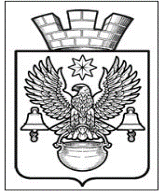 ПОСТАНОВЛЕНИЕАДМИНИСТРАЦИИКОТЕЛЬНИКОВСКОГО ГОРОДСКОГО ПОСЕЛЕНИЯКОТЕЛЬНИКОВСКОГО МУНИЦИПАЛЬНОГО   РАЙОНАВОЛГОГРАДСКОЙ ОБЛАСТИОт   21.06.2018                                                          №507О разрешении на отклонение                                                                                                                                                от предельных параметров                                                                                                                                  разрешенного строительства                                                                                                                                                на земельном участке	На основании заявления от 22.05.2018г. вх. №591-ог Шудрук Натальи Николаевны, действующей в интересах Водолазко Игоря Николаевича на основании: Доверенности 34 АА 2341046 от 22.03.2018г., удостоверенной нотариусом города Волгограда Суховой Татьяной Адольфовной   о разрешении на  отклонение от предельных параметров разрешенного строительства на земельном участке, расположенном по адресу: Волгоградская область, Котельниковский район, г. Котельниково, ул. Гришина, д. 23, с кадастровым номером 34:13:130023:508, материалов о результатах проведения публичных слушаний, проведенных 20.06.2018г., руководствуясь ст. 28 Федерального закона от 06. 10. . № 131-ФЗ «Об общих принципах организации местного самоуправления в Российской Федерации», Положением «О порядке организации и проведения публичных слушаний в Котельниковском городском поселении Котельниковского муниципального района Волгоградской области», утвержденным решением Совета народных депутатов Котельниковского городского поселения от 24.02.2011г. №81/373, Правилами землепользования и застройки Котельниковского городского поселения, утвержденными решением Совета народных депутатов Котельниковского городского поселения от 15.11.2009г. №41/232, Уставом Котельниковского городского поселения, администрация Котельниковского городского поселенияПОСТАНОВЛЯЕТ:1.  Разрешить отклонение от  предельных параметров разрешенного строительства на земельном участке площадью 700 кв. м, с кадастровым номером 34:13:130023:508, расположенном по адресу: Волгоградская область, Котельниковский район, г. Котельниково, ул. Гришина, д. 23: предельные параметры зданий, строений, сооружений для магазинов товаров первой необходимости площадью не более 460 м2: максимальная площадь - земельного участка – 700 кв.м; минимальный отступ зданий, строений, сооружений от передней (восточной) границы земельного участка- 0 м.;                                                                                                                                                                   минимальный отступ зданий, строений, сооружений от  задней (западной)  границы земельного участка- 0.5 м.; минимальный отступ зданий, строений, сооружений от  боковой (северной)  границы земельного участка- 3.0 м.; минимальный отступ зданий, строений, сооружений от  боковой (южной)  границы земельного участка- 0.0 м.; максимальный процент застройки в границах земельного участка- 70 %.2. Настоящее постановление обнародовать и разместить на официальном сайте администрации Котельниковского городского поселения.                                                 3.Настоящее постановление вступает в силу с момента его подписания.                                                                                                                                                                                                                                                                                                                                                                                                                                                                                                                                                                                                                                                                                                                                                                                                                                                                                                                                                                                                                                                                                                                                                                                                                                                                                                                                                                                                                                                                                                   Глава  Котельниковского                                                                                                                 городского поселения                                                                                   А. Л. Федоров